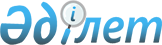 Об утверждении бюджета Тельжанского сельского округа Уалихановского района на 2021-2023 годыРешение Уалихановского районного маслихата Северо-Казахстанской области от 8 января 2021 года № 12-66 с. Зарегистрировано Департаментом юстиции Северо-Казахстанской области 14 января 2021 года № 7031.
      Сноска. Вводится в действие с 01.01.2021 в соответствии с пунктом 9 настоящего решения.
      В соответствии с пунктом 2 статьи 75 Бюджетного кодекса Республики Казахстан от 4 декабря 2008 года, со статьей 6 Закона Республики Казахстан от 23 января 2001 года "О местном государственном управлении и самоуправлении в Республике Казахстан", Уалихановский районный маслихат РЕШИЛ:
      1. Утвердить бюджет Тельжанского сельского округа Уалихановского района на 2021-2023 годы согласно приложениям 1, 2 и 3 к настоящему решению соответственно, в том числе на 2021 год в следующих объемах:
      1) доходы – 43 153,0 тысяч тенге: 
      налоговые поступления – 878,5 тысяч тенге; 
      неналоговые поступления - 0 тысяч тенге; 
      поступления от продажи основного капитала - 0 тысяч тенге;
      поступления трансфертов – 42 274,5 тысяч тенге;
      2) затраты – 44 031,5 тысяч тенге;
      3) чистое бюджетное кредитование - 0 тысяч тенге:
      бюджетные кредиты - 0 тысяч тенге;
      погашение бюджетных кредитов - 0 тысяч тенге;
      4) сальдо по операциям с финансовыми активами - 0 тысяч тенге:
      приобретение финансовых активов - 0 тысяч тенге;
      поступления от продажи финансовых активов государства - 0 тысяч тенге;
      5) дефицит (профицит) бюджета – 878,5 тысяч тенге;
      6) финансирование дефицита (использование профицита) 
      бюджета – 0 тысяч тенге:
      поступление займов – 878,5 тысяч тенге; 
      погашение займов - 0 тысяч тенге;
      используемые остатки бюджетных средств – 878,5 тысяч тенге.
      Сноска. Пункт 1 в редакции решения Уалихановского районного маслихата Северо-Казахстанской области от 30.03.2021 № 12-4 с (вводится в действие с 01.01.2021); от 12.11.2021 № 12-11 с (вводится в действие с 01.01.2021).


      2. Установить, что доходы бюджета Тельжанского сельского округа на 2021 год формируются в соответствии с Бюджетным кодексом Республики Казахстан от 4 декабря 2008 года за счет следующих налоговых поступлений:
      индивидуальный подоходный налог по доходам, подлежащим обложению самостоятельно физическими лицами, у которых на территории села расположено заявленное при постановке на регистрационный учет в органе государственных доходов: 
      место нахождения – для индивидуального предпринимателя, частного нотариуса, частного судебного исполнителя, адвоката, профессионального медиатора;
      место жительства – для остальных физических лиц;
      налог на имущество физических лиц по объектам обложения данным налогом, находящимся на территории сельского округа;
      земельный налог на земли населенных пунктов с физических и юридических лиц по земельным участкам, находящимся на территории села;
      налог на транспортные средства:
      с физических лиц, место жительства которых находится на территории села;
      с юридических лиц, место нахождения которых, указываемое в их учредительных документах, располагается на территории села;
      плата за размещение наружной (визуальной) рекламы:
      на открытом пространстве за пределами помещений в селе;
      в полосе отвода автомобильных дорог общего пользования, проходящих через территорию сельского округа;
      на открытом пространстве за пределами помещений вне населенных пунктов и вне полосы отвода автомобильных дорог общего пользования.
      3. Установить, что доходы бюджета сельского округа формируются за счет следующих неналоговых поступлений:
      штрафы, налагаемые акимами сельских округов за административные правонарушения;
      добровольные сборы физических и юридических лиц;
      доходы от коммунальной собственности сельского округа (коммунальной собственности местного самоуправления):
      поступления части чистого дохода коммунальных государственных предприятий, созданных по решению аппарата акима сельского округа;
      доходы на доли участия в юридических лицах, находящиеся в коммунальной собственности сельского округа (коммунальной собственности местного самоуправления);
      доходы от аренды имущества коммунальной собственности сельского округа (коммунальной собственности местного самоуправления);
      другие доходы от коммунальной собственности сельского округа (коммунальной собственности местного самоуправления);
      другие неналоговые поступления в бюджет сельского округа.
      4. Установить, что доходы бюджета сельского округа формируются за счет поступлений от продажи основного капитала являются деньги от продажи государственного имущества, закрепленного за государственными учреждениями, финансируемыми из бюджета сельского округа.
      5. Установить, что поступлениями трансфертов в бюджет сельского округа являются трансферты из районного бюджета. 
      6. Предусмотреть бюджетные субвенции, передаваемые из районного бюджета в сельский бюджет в сумме 16308 тысяч тенге.
      7. Учесть в сельском бюджете на 2021 год целевые трансферты из республиканского бюджета на установление доплат к должностному окладу за особые условия труда в организациях культуры и архивных учреждениях управленческому и основному персоналу государственных организаций культуры и архивных учреждений.
      7-1. Предусмотреть в сельском бюджете целевые трансферты из областного бюджета на повышение заработной платы государственных служащих.
      Сноска. Решение дополнено пунктом 7-1 в соответствии с решением Уалихановского районного маслихата Северо-Казахстанской области от 12.11.2021 № 12-11 с (вводится в действие с 01.01.2021).


      8. Учесть в сельском бюджете на 2021 год целевые трансферты из областного бюджета, в том числе:
      1) на освещение улиц;
      2) на благоустройство;
      3) на обеспечение функционирования автомобильных дорог;
      4) на благоустройство территории клуба в селе Тельжан;
      5) на содержание клуба в селе Тельжан;
      6) на текущий ремонт центра досуга в селе Кобенсай;
      7) на текущий ремонт системы отопления центра досуга в селе Кобенсай.
      Сноска. Пункт 8 в редакции решения Уалихановского районного маслихата Северо-Казахстанской области от 30.03.2021 № 12-4 с (вводится в действие с 01.01.2021); от 12.11.2021 № 12-11 с (вводится в действие с 01.01.2021).


      8-1. Предусмотреть в сельском бюджете расходы за счет свободных остатков бюджетных средств, сложившихся на начало финансового года в сумме 878,5 тысяч тенге, согласно приложению 4.
      Сноска. Решение дополнено пунктом 8-1 в соответствии с решением Уалихановского районного маслихата Северо-Казахстанской области от 30.03.2021 № 12-4 с (вводится в действие с 01.01.2021).


      9. Настоящее решение вводится в действие с 1 января 2021 года. Бюджет Тельжанского сельского округа Уалихановского района на 2021 год.
      Сноска. Приложение 1 в редакции решения Уалихановского районного маслихата Северо-Казахстанской области от 30.03.2021 № 12-4 с (вводится в действие с 01.01.2021); от 12.11.2021 № 12-11 с (вводится в действие с 01.01.2021). Бюджет Тельжанского сельского округа Уалихановского района на 2022 год Бюджет Тельжанского сельского округа Уалихановского района на 2023 год Расходы за счет свободных остатков бюджетных средств, сложившихся на 1 января 2021 года
      Сноска. Решение дополнено приложением 4 в соответствии с решением Уалихановского районного маслихата Северо-Казахстанской области от 30.03.2021 № 12-4 с (вводится в действие с 01.01.2021).
					© 2012. РГП на ПХВ «Институт законодательства и правовой информации Республики Казахстан» Министерства юстиции Республики Казахстан
				
      Председатель сессии маслихатаУалихановского района 

К. Жантлеуов

      Секретарь Уалихановского районного маслихата 

Б. Кадиров
Приложение 1 к решениюУалихановского районного маслихатаот 8 января 2021 года№ 12-66
Категория 
Категория 
Категория 
Наименование
Сумма, тысяч тенге
Класс 
Класс 
Наименование
Сумма, тысяч тенге
Подкласс
Наименование
Сумма, тысяч тенге
1
1
1
2
3
1) Доходы
43153,0
1
Налоговые поступления
878,5
04
Налоги на собственность
878,5
1
Налоги на имущество
83,5
3
Земельный налог
4,0
4
Налог на транспортные средства
791,0
2
Неналоговые поступления
0
3
Поступления от продажи основного капитала
0
4
Поступления трансфертов
42 274,5
02
Трансферты из вышестоящих органов государственного управления
42 274,5
3
Трансферты из областного бюджета
42274,5
Функциональная группа
Функциональная группа
Функциональная группа
Наименование
Сумма, тысяч тенге
Администратор бюджетных программ
Администратор бюджетных программ
Наименование
Сумма, тысяч тенге
Программа
Наименование
Сумма, тысяч тенге
1
1
1
2
3
2) Затраты
44031,5
01
Государственные услуги общего характера
14888,4
124
Аппарат акима города районного значения, села, поселка, сельского округа
14888,4
001
Услуги по обеспечению деятельности акима города районного значения, села, поселка, сельского округа
14638,4
022
Капитальные расходы
250,0
07
Жилищно-коммунальное хозяйство
2187,0
124
Аппарат акима города районного значения, села, поселка, сельского округа
2187,0
008
Освещение улиц в населенных пунктах
708,5
011
Благоустройство и озеленение населенных пунктов
1478,5
08
Культура, спорт, туризм и информационное пространство
26356,1
124
Аппарат акима города районного значения, села, поселка, сельского округа
26356,1
006
Поддержка культурно-досуговой работы на местном уровне
26356,1
12
Транспорт и коммуникации
600
124
Аппарат акима города районного значения, села, поселка, сельского округа
600
013
Обеспечение функционирования автомобильных дорог в городах районного значения, селах, поселках, сельских округах
600
3) Чистое бюджетное кредитование
0
Бюджетные кредиты
0
Категория 
Категория 
Категория 
Наименование
Сумма, тысяч тенге
Класс 
Класс 
Наименование
Сумма, тысяч тенге
Подкласс
Наименование
Сумма, тысяч тенге
5
Погашение бюджетных кредитов
0
01
Погашение бюджетных кредитов
0
1
Погашение бюджетных кредитов, выданных из государственного бюджета
0
4) Сальдо по операциям с финансовыми активами
0
Приобретение финансовых активов
0
Поступления от продажи финансовых активов государства
0
5) Дефицит (профицит) бюджета
-878,5
6) Финансирование дефицита (использование профицита) бюджета
878,5
7
Поступление займов
0
01
Внутренние государственные займы
0
2
Договоры займа
0
Функциональная группа
Функциональная группа
Функциональная группа
Наименование
Сумма, тысяч тенге
Администратор бюджетных программ
Администратор бюджетных программ
Наименование
Сумма, тысяч тенге
Программа
Наименование
Сумма, тысяч тенге
16
Погашение займов
0
Категория 
Категория 
Категория 
Наименование
Сумма, тысяч тенге
Класс 
Класс 
Наименование
Сумма, тысяч тенге
Подкласс
Наименование
Сумма, тысяч тенге
8
Используемые остатки бюджетных
средств
878,5
01
Остатки бюджетных средств
878,5
1
Свободные остатки бюджетных средств
878,5Приложение 2 к решению Уалихановского районного маслихата от 8 января 2021 года № 12-66 с
Категория 
Категория 
Категория 
Наименование
Сумма, тысяч тенге
Класс 
Класс 
Наименование
Сумма, тысяч тенге
Подкласс
Наименование
Сумма, тысяч тенге
1
1
1
2
3
1) Доходы
34267
1
Налоговые поступления
839
04
Налоги на собственность
839
1
Налоги на имущество
35
3
Земельный налог
81
4
Налог на транспортные средства
723
2
Неналоговые поступления
0
3
Поступления от продажи основного капитала
0
4
Поступления трансфертов
33428
02
Трансферты из вышестоящих органов государственного управления
33428
3
Трансферты из районного (города областного значения) бюджета
33428
Функциональная группа
Функциональная группа
Функциональная группа
Наименование
Сумма, тысяч тенге
Администратор бюджетных программ
Администратор бюджетных программ
Наименование
Сумма, тысяч тенге
Программа
Наименование
Сумма, тысяч тенге
1
1
1
2
3
2) Затраты
34267
01
Государственные услуги общего характера
13499
124
Аппарат акима города районного значения, села, поселка, сельского округа
13499
001
Услуги по обеспечению деятельности акима города районного значения, села, поселка, сельского округа
13499
07
Жилищно-коммунальное хозяйство
910
124
Аппарат акима города районного значения, села, поселка, сельского округа
910
008
Освещение улиц в населенных пунктах
303
011
Благоустройство и озеленение населенных пунктов
607
08
Культура, спорт, туризм и информационное пространство
19251
124
Аппарат акима города районного значения, села, поселка, сельского округа
19251
006
Поддержка культурно-досуговой работы на местном уровне
19251
12
Транспорт и коммуникации
607
124
Аппарат акима города районного значения, села, поселка, сельского округа
607
013
Обеспечение функционирования автомобильных дорог в городах районного значения, селах, поселках, сельских округах
607
3) Чистое бюджетное кредитование
0
Бюджетные кредиты
0
Категория 
Категория 
Категория 
Наименование
Сумма, тысяч тенге
Класс 
Класс 
Наименование
Сумма, тысяч тенге
Подкласс
Наименование
Сумма, тысяч тенге
5
Погашение бюджетных кредитов
0
01
Погашение бюджетных кредитов
0
1
Погашение бюджетных кредитов, выданных из государственного бюджета
0
4) Сальдо по операциям с финансовыми активами
0
Приобретение финансовых активов
0
Поступления от продажи финансовых активов государства
0
5) Дефицит (профицит) бюджета
0
6) Финансирование дефицита (использование профицита) бюджета
0
7
Поступление займов
0
01
Внутренние государственные займы
0
2
Договоры займа
0
Функциональная группа
Функциональная группа
Функциональная группа
Наименование
Сумма, тысяч тенге
Администратор бюджетных программ
Администратор бюджетных программ
Наименование
Сумма, тысяч тенге
Программа
Наименование
Сумма, тысяч тенге
16
Погашение займов
0
Категория 
Категория 
Категория 
Наименование
Сумма, тысяч тенге
Класс 
Класс 
Наименование
Сумма, тысяч тенге
Подкласс
Наименование
Сумма, тысяч тенге
8
Используемые остатки бюджетных
средств
0
01
Остатки бюджетных средств
0
1
Свободные остатки бюджетных средств
0Приложение 3 к решению Уалихановского районного маслихата от 8 января 2021 года № 12-66 с 
Категория 
Категория 
Категория 
Наименование
Сумма, тысяч тенге
Класс 
Класс 
Наименование
Сумма, тысяч тенге
Подкласс
Наименование
Сумма, тысяч тенге
1
1
1
2
3
1) Доходы
35329
1
Налоговые поступления
865
04
Налоги на собственность
865
1
Налоги на имущество
36
3
Земельный налог
84
4
Налог на транспортные средства
745
2
Неналоговые поступления
0
3
Поступления от продажи основного капитала
0
4
Поступления трансфертов
34464
02
Трансферты из вышестоящих органов государственного управления
34464
3
Трансферты из районного (города областного значения) бюджета
34464
Функциональная группа
Функциональная группа
Функциональная группа
Наименование
Сумма, тысяч тенге
Администратор бюджетных программ
Администратор бюджетных программ
Наименование
Сумма, тысяч тенге
Программа
Наименование
Сумма, тысяч тенге
1
1
1
2
3
2) Затраты
35329
01
Государственные услуги общего характера
13917
124
Аппарат акима города районного значения, села, поселка, сельского округа
13917
001
Услуги по обеспечению деятельности акима города районного значения, села, поселка, сельского округа
13917
07
Жилищно-коммунальное хозяйство
938
124
Аппарат акима города районного значения, села, поселка, сельского округа
938
008
Освещение улиц в населенных пунктах
312
011
Благоустройство и озеленение населенных пунктов
626
08
Культура, спорт, туризм и информационное пространство
19848
124
Аппарат акима города районного значения, села, поселка, сельского округа
19848
006
Поддержка культурно-досуговой работы на местном уровне
19848
12
Транспорт и коммуникации
626
124
Аппарат акима города районного значения, села, поселка, сельского округа
626
013
Обеспечение функционирования автомобильных дорог в городах районного значения, селах, поселках, сельских округах
626
3) Чистое бюджетное кредитование
0
Бюджетные кредиты
0
Категория 
Категория 
Категория 
Наименование
Сумма, тысяч тенге
Класс 
Класс 
Наименование
Сумма, тысяч тенге
Подкласс
Наименование
Сумма, тысяч тенге
5
Погашение бюджетных кредитов
0
01
Погашение бюджетных кредитов
0
1
Погашение бюджетных кредитов, выданных из государственного бюджета
0
4) Сальдо по операциям с финансовыми активами
0
Приобретение финансовых активов
0
Поступления от продажи финансовых активов государства
0
5) Дефицит (профицит) бюджета
0
6) Финансирование дефицита (использование профицита) бюджета
0
7
Поступление займов
0
01
Внутренние государственные займы
0
2
Договоры займа
0
Функциональная группа
Функциональная группа
Функциональная группа
Наименование
Сумма, тысяч тенге
Администратор бюджетных программ
Администратор бюджетных программ
Наименование
Сумма, тысяч тенге
Программа
Наименование
Сумма, тысяч тенге
16
Погашение займов
0
Категория 
Категория 
Категория 
Наименование
Сумма, тысяч тенге
Класс 
Класс 
Наименование
Сумма, тысяч тенге
Подкласс
Наименование
Сумма, тысяч тенге
8
Используемые остатки бюджетных
средств
0
01
Остатки бюджетных средств
0
1
Свободные остатки бюджетных средств
0Приложение 4 к решению Уалихановского районного маслихатаот 8 января 2021 года № 12-66 с
Функциональная группа
Функциональная группа
Функциональная группа
Наименование
Сумма, тысяч тенге
Администратор бюджетных программ
Администратор бюджетных программ
Наименование
Сумма, тысяч тенге
Программа
Наименование
Сумма, тысяч тенге
1
1
1
2
3
07
Жилищно-коммунальное хозяйство
878,5
124
Аппарат акима города районного значения, села, поселка, сельского округа
878,5
011
Благоустройство и озеленение населенных пунктов
878,5
Всего
878,5